Памятка пользователя  «АИС Школьные Технологии»На ученика в системе заводится Учётный счёт, и выдаётся пластиковая карта - Ключ, прикрепленная к этому счёту. Ключ является собственностью компании «ИНФОСЕРВИС».Активация Ключа происходит на автомате самообслуживания, установленном в школе (правила активации описано ниже). При активации Ключа родитель выражает своё согласие с Договором Оферты, с которым можно ознакомиться на экране автомата самообслуживания.Предоплату на питание можно вносить:Через автоматы самообслуживания, установленные в школе;Через систему электронных платежей с банковской карты;Через платёжные терминалы банковской платёжной системы, установленные в других местах города. Через терминалы Сбербанка или «Сбербанк-он-лайн » , в строке поиска набрать «Платформа».При расторжении Договора Оферты и закрытии Учётного счёта, остаток денежных средств переводится на банковские реквизиты (полные), указанные родителем в заявлении на возврат остатка денежных средств на учетном счете ребенка. При необходимости номер мобильного телефона можно изменить на экране автомата самообслуживания, установленном в школе, или в личном кабинете на сайте.Индивидуальное питание учеников в школьной столовой. Перед покупкой, ученик регистрируется: подносит свой Ключ к считывателю на оборудовании. При считывании Ключа на мониторе у кассира высвечивается фотография ученика, по которой кассир определяет действительную принадлежность данного Ключа ученику, который совершает покупку. Если карта - Ключ у ученика сломалась или потерялась, то кассир может самостоятельно найти в системе этого ученика по классу и фамилии. После регистрации ученика, кассир отмечает в системе выбранные блюда и производит расчёт за питание Ученик получает чек с перечнем купленных блюд и остатком средств из суммы предоплаты. Родитель в личном кабинете на сайте www.infoshkola.net может установить максимальный лимит дневной покупки в школьной столовой (без учёта группового питания). По умолчанию этот лимит установлен в размере 200 рублей в день (в отдельных случаях лимит может быть установлен больше).Групповое питание учеников в школьной столовой с предварительным накрытием столов. Классный руководитель формирует в системе групповой заказ на весь класс с указанием, какой ученик, что будет кушать. Когда классный руководитель приводит учеников в школьную столовую, он на оборудовании фиксирует факт оплаты заказа. Расчёт за питание обусловлен процедурой списания, которая представляет собой регистрацию информации о суммах денежных средств на Учётных счетах, потраченных на питание учеников, которые указаны в заказе.Льготное питание. Если вашему ребёнку назначена льгота, её необходимо подтвердить соответствующими документами в школе. Ответственное лицо за питание в школе вносит данную информацию в систему и на ученика заводиться два Учётных счета (льготный и денежный), которые закреплены за Ключом. Оплату в школьной столовой Ученик может делать через льготный Учётный счёт, через денежный Учётный счёт, так и комбинированно. При этом приоритет оплаты закрепляется за льготным Учётным счётом.Если Ваш ребёнок питается только с классным руководителем и не покупает ничего самостоятельно в школьной столовой, то для расчёта за питание Ключ(карта) ему не нужен. Также данная информация касается льготного питания.Полная информация о поступлении денежных средств, купленных блюдах и остатках денежных средств из суммы предоплаты за питание, доступна на сайте www.infoshkola.net в личном кабинете ученика. Также по желанию родителей эта информация может сообщаться по электронной почте, на мобильное приложение, установленное на смартфон и SMS-сообщением. Остаток денежных средств можно посмотреть на экране автомата самообслуживания, установленном в школе, для этого необходимо поднести Ключ к считывателю.Личный кабинет ученика. На сайте, в личный кабинет ученика, могут иметь доступ, как родители, так и сам ученик. Объём предоставления информации и услуг определяется согласно выбранному тарифу абонентского обслуживания. Тарифы описаны в Договоре оферты.В личном кабинете доступна следующая информация: история покупок в школьной столовой; история внесения денежных средств в систему; история оплат и списания денежных средств; история посещения школы ребёнком (если система контроля посещения установлена в школе и ребёнок пользуется Ключом); меню столовой и другая полезная информация.В личном кабинете доступны следующие услуги: изменение способов информирования (таких,
например, как рассылка по электронной почте, на мобильное приложение, по SMS); смена
телефона и адреса электронной почты для рассылки; изменение дневного лимита покупки; а
также иные возможности системы. Дополнительно есть возможность пополнить Учётный счёт
и внести предоплату за питание со своей банковской карты (услуга облагается комиссией
платёжной системы). Стоимость абонентского обслуживания. В системе предусмотрено бесплатное и платноеинформирование. Стоимость обслуживания Учётного счёта ученика, зависит от набора услуг, которые родитель хочет получать для себя и своего ребенка. Сумма оплаты за абонентское обслуживание списывается с Учётного счёта ежедневно, в сумме пропорциональной количеству дней в месяце. С полным перечнем информационных услуг и стоимостью абонентского обслуживания можно ознакомиться в Договоре Оферты.Активация Ключа. Активация Ключа происходит через автомат самообслуживания, установленныйв школе. Для активации, нужно Ключ поднести к считывателю, выразить свое согласие с Соглашением (Офертой) на пользование системой, ввести номер своего сотового телефона, на который придёт пароль доступа на сайт в личный кабинет и ПИН код доступа в личный кабинет на автомате самообслуживания. При активации Ключа необходимо внести предоплату за питание через автомат самообслуживания. После активации Ключа можно вносить предоплату за питание любым удобным способом (наличным, безналичным). При желании получать информацию о питании ученика по электронной почте, нужно в личном кабинете на автомате самообслуживания или на сайте, ввести адрес электронной почты для E-mail рассылки. При активации Ключа автоматически устанавливается тариф абонентского обслуживания «SMS+» с максимальным набором услуг и бесплатным - тестовым периодом обслуживания. Бесплатный период обслуживания начинается с момента первого использования Ключа (в столовой или в системе контроля посещения) и длится 15 календарных дней. В течение этого бесплатного периода обслуживание можно ознакомиться со всеми услугами, которые есть в системе, и далее выбрать для себя оптимальный информационный тариф. Смена тарифа происходит как в личном кабинете на сайте, так и на автомате самообслуживания, установленном в школе. После окончания бесплатного - тестового периода обслуживания, начинается ежедневное списание абонентской платы по выбранному тарифу.Внесение предоплаты через автомат самообслуживания и прочие оплаты. Для внесенияпредоплаты через автомат самообслуживания нужно: поднести карту к считывателю, или  ввести номер Учётного счёта, который напечатан на Ключе. Информация об остатке денежных средств из суммы предоплаты показывается только при использовании Ключа. Для удобства внесения денежных средств, можно заказать дополнительный Ключ (один Ключ у ученика, второй у родителей). Далее, для пополнения суммы предоплаты за питание нужно нажать иконку «Внести платёж». При желании оплатить иные услуги из суммы предоплаты за питание (например, заказ дубликата Ключа), нужно нажать иконку «Заказать дубликат карты».Смена тарифов на абонентское обслуживание и персональной информации. В любой моментможно поменять тариф абонентского обслуживания, номер телефона и адрес электронной почты. Сделать это можно на сайте www.infoshkola.net в личном кабинете, или на автомате самообслуживания, установленном в школе. Вход в личный кабинет на автомате самообслуживания для настроек и изменения данных возможен только при идентификации Ключом и ввода ПИН кода.Отрицательный баланс Учётного счёта. Обслуживание ученика в школьной столовойпроизводится только при положительном балансе суммы предоплаты за питание, зафиксированном на Учётном счёте. Но при временном отсутствии денежных средств, ученика в школьной столовой всё равно могут накормить, это особенно касается группового питания (решение о питании в долг принимает руководство школы). Так же продолжают едино разово оказываться информационные услуги. В этом случае образуется на Учётном счёте отрицательный баланс, но не более суммы дневного абонентского обслуживания согласно, выбранного тарифа, после чего информирование  прекращается.Если у Вас есть вопросы, Вам подробно ответят по телефону информационной службы: 8-800-555-4353,а также в WhatsApp, который привязан к номеру: 8-923-100-2653. Вы можете оставить свое сообщение в  WhatsApp. Просим указывать город и номер образовательного учреждения.Скачайте мобильное приложение
« Инфошкола.УBEДОМЛЕНИЕ»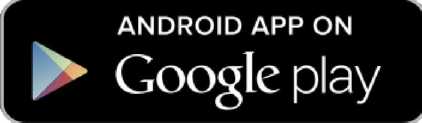 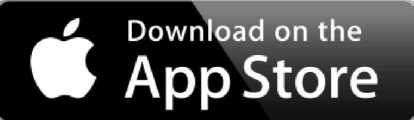 